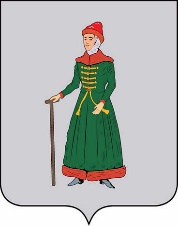 ДУМАСТАРИЦКОГО МУНИЦИПАЛЬНОГО ОКРУГАТВЕРСКОЙ  ОБЛАСТИРЕШЕНИЕ    13.07.2023                                   г. Старица                                          № 121О внесении изменений в Устав Старицкого муниципального округа Тверской областиНа основании пункта 1 части 3 статьи 28, пункта 1 части 10 статьи 35 Федерального закона от 06.10.2003 № 131-ФЗ «Об общих принципах организации местного самоуправления в Российской Федерации», в целях приведения Устава Старицкого муниципального округа Тверской области  в соответствие с требованиями федерального законодательства, Дума Старицкого муниципального округа Тверской области РЕШИЛА:1. Внести в Устав Старицкого муниципального округа Тверской области, принятый решением Думы Старицкого муниципального округа Тверской области от 09.12.2022 № 32, следующие изменения:1) в статье 14:пункт 1 дополнить абзацем вторым следующего содержания:«Подготовку и проведение выборов в органы местного самоуправления Старицкого муниципального округа, местного референдума на территории Старицкого муниципального округа организует территориальная избирательная комиссия, на которую в соответствии с законодательством возложены указанные полномочия (далее – избирательная комиссия).»;в абзаце втором пункта 3 слово «соответствующей» исключить.2)  в статье 21:а) пункт 2 изложить в следующей редакции:«2. Староста сельского населенного пункта назначается Думой Старицкого муниципального округа по представлению схода граждан сельского населенного пункта. Староста сельского населенного пункта назначается из числа граждан Российской Федерации, проживающих на территории данного сельского населенного пункта и обладающих активным избирательным правом, либо граждан Российской Федерации, достигших на день представления сходом граждан 18 лет и имеющих в собственности жилое помещение, расположенное на территории данного сельского населенного пункта.»;б) пункт 3 изложить в следующей редакции: «3.Староста сельского населенного пункта не является лицом, замещающим государственную должность, должность государственной гражданской службы, муниципальную должность, за исключением муниципальной должности депутата представительного органа муниципального образования, осуществляющего свои полномочия на непостоянной основе, или должность муниципальной службы, не может состоять в трудовых отношениях и иных непосредственно связанных с ними отношениях с органами местного самоуправления.»;в) подпункт 1 пункта 4 изложить в следующей редакции: «1) замещающее государственную должность, должность государственной гражданской службы, муниципальную должность, за исключением муниципальной должности депутата представительного органа муниципального образования, осуществляющего свои полномочия на непостоянной основе, или должность муниципальной службы;»;3) статью 34 дополнить пунктом 10.1 следующего содержания:«10.1. Полномочия депутата прекращаются досрочно решением Думы Старицкого муниципального округа в случае отсутствия депутата без уважительных причин на всех заседаниях Думы Старицкого муниципального округа в течение шести месяцев подряд.».2. Направить настоящее решение в Управление Министерства юстиции Российской Федерации по Тверской области для государственной регистрации.3. Настоящее решение вступает в силу с даты его подписания, за исключением пункта 1, который вступает в силу после государственной регистрации и официального опубликования. Председатель Думы Старицкого муниципального округа 				                         Н.В. Андреева	Глава Старицкого муниципального округа 				                        С.Ю.  Журавлёв						